Koszty konferencji i formularz zgłoszeniowyUczestnictwo w konferencji prosimy zgłaszać do dnia 10 marca 2019 r., korzystając ze stronywww.sitmn.pl  lub przesłać pocztą elektroniczną do sekretariatu konferencji.Opłaty za udział w konferencji proszę kierować na nr konta w BGŻ BNP Paribas S.A.87 2030  0045  1110  0000  0246  2630 z dopiskiem „PMN 03/2019Koszt uczestnictwa w konferencji:z 2 noclegami w pokoju jednoosobowym                                             2.380 zł + Vatz 1 noclegiem w pokoju jednoosobowym                                             1.980 zł + Vatz 2 noclegami w pokoju dwuosobowym                                                2.180 zł + Vatbez noclegu                                                                                            1.580 zł + Vat*koszt udziału dla referentów minus 100 zł netto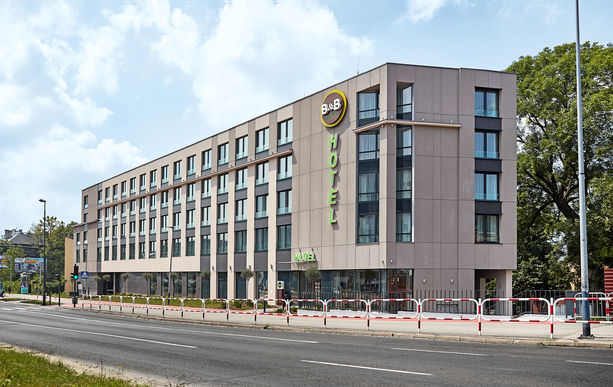 Sekretariat konferencji: Maria Grzesik  Stowarzyszenie Inżynierów i Techników Metali Nieżelaznych ul. Sowińskiego 5, 44-100 Gliwicee-mail: sitmn@sitmn.pltel.  509 210 251,  32 238 05 60,  32 238 05 60ZGŁOSZENIE UCZESTNICTWAW KONFERENCJI NOWE ROZWIĄZANIA, POSTĘPY I WYZWANIAW PRZEMYŚLE PRZETWÓRCZYM METALI NIEŻELAZNYCHImię i nazwisko Tytuł naukowy, zawodowyInstytucja i NIPAdresE-mailTelefon*koszt udziału dla referentów minus 100 zł nettoProszę właściwie zaznaczyć:            z 2 noclegami w pokoju jednoosobowym                                             2.380 zł + Vat                                                z 1 noclegiem w pokoju jednoosobowym                                             1.980 zł + Vatz 2 noclegami w pokoju dwuosobowym                                                2.180 zł + Vatbez noclegu                                                                                            1.580 zł + Vat             referent                   Oświadczamy, że jesteśmy podatnikiem Vat i jednocześnie upoważniamy SITMN do wystawienia faktury Vat, bez wymaganego podpisu.